Brindamos acceso a tecnología de comunicación a distancia a los consumidores de NJ con pérdida combinada de audición y visión. Lista de control de elegibilidadLos criterios para que una persona califique para participar en el Programa iCanConnect son:Discapacidad: debe tener una pérdida combinada de audición y visión y proporcionar documentación que confirme el diagnóstico e incluir lo siguiente junto con la solicitud firmada:□ Audiograma	e	□ Informe de la visiónFinanzas: generalmente esto se basa en los ingresos del hogar, por lo que debe proporcionar documentación de todas las personas que viven en el hogar, o presentar pruebas de que participa en un programa de asistencia gubernamental, lo cual le haría elegible automáticamente:Estado de cuenta del Ingreso Suplementario de Seguridad (Supplemental Security Income; SSI)□ Carta indicando que “el SSI es la única fuente de ingreso”Asistencia Federal para Vivienda Pública (Sección 8)MedicaidPrograma de Asistencia para Gastos de Energía para Hogares de Bajos Ingresos Asistencia Temporal para Familias Necesitadas Programa de Asistencia Nutricional Suplementaria (Cupones para alimentos)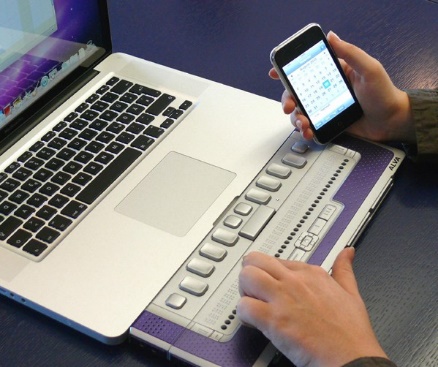 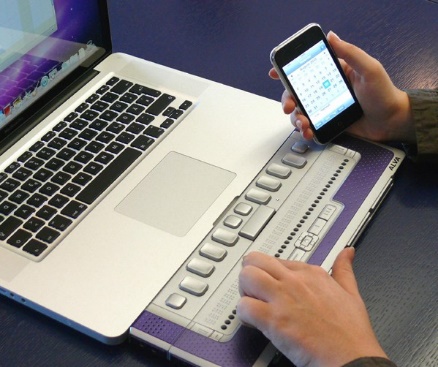 Consumidor multi-funcionando entre el Macbook, con pantalla braille en la mano izquierda, y el iPhone de Apple en la derecha. Fotografía cortesía de Kurt Harders / www.tes.com	 COLABORADORES EN NJ: 	THE COLLEGE OF NEW JERSEY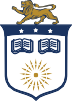 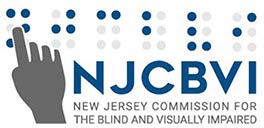 CENTER FOR SENSORY AND COMPLEX DISABILITIES